Manizales, 10 de Octubre de 2019NOTIFICACIÓN POR AVISO DE LOSEMPLAZAMIENTOS PREVIOS PARA DECLARAR EL IMPUESTO DE INDUSTRIA Y COMERCIO El Grupo de Fiscalización y Control de la Unidad de Rentas de la Secretaria de Hacienda del Municipio de Manizales, en ejercicio de sus facultades constitucionales y legales, en especial las conferidas por el artículo 565, 568 del Estatuto Tributario, artículo 69 del Código de Procedimiento Administrativo y de lo Contencioso Administrativo procede a notificar los emplazamientos previos para declarar el impuesto de Industria y Comercio y sus complementarios a cargo de las personas que a continuación se relacionan:El acto administrativo aquí relacionado, del cual se acompaña copia íntegra, se considera legalmente notificado, al finalizar el día siguiente del retiro del presente aviso.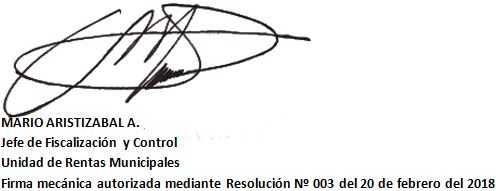 Proyectó: Ma. Del Rosario Ramírez B.Profesional UniversitarioGrupo de Fiscalización y Control Unidad de Rentas IDENTIFICACIONUSURIODIRECCIONCIUDADAÑOS
 GRAVABLE
 SIN DECLARARNro.
 EMPLAZAMIENTO
  PREVIO PARA
 DECLARAR FECHA EMPLAZAMIENTO75.084.610FREDY ALEXANDER CANOCRA 4 D NO. 48B-22Manizales2013-2014-2015506006/04/20174.410.297ARCESIO NARANJO SALAZARCR 44A 69A 09Manizales2013-2014-2015506106/04/201710.237.365FRANCISCO JAVIER ESCOBAR TRUJILLOCRA 20 A 70-40 AP.503Manizales2013-2014-2015508106/04/201725.107.863MARIA LILY BEDOYA MURILLOCLL 9 NO. 7-66Manizales2013-2014-2015508506/04/201710.284.118GUSTAVO ADOLFO AGUDELO LOPEZCL 62 NO. 23-61 ADPLAZA 62 OF 302Manizales2013-2014-2015508806/04/201710.249.369JOSE WILSON AGUDELO MARTINEZCRA 19 NO. 39-45Manizales2013-2014-2015509106/04/20174.577.077GUSTAVO TORRES ESCOBARCRA 11 NO. 16-53Manizales2013-2014-2015509706/04/20171.053.795.962MUÑOZ MEJIA ELIANARINCON DE LA ALAMBRA CASA 58Manizales2013-2014-2015510306/04/201710.261.487JOSE FEIBER OSORIOCL 100 B 33B-03Manizales2013-2014-2015510606/04/201710.255.309RICARDO AGUILAR GOMEZAV. DEL CENTRO  16-47Manizales2013-2014-2015510906/04/201724.627.686PAULA JARAMILLO LOPEZCL 13B NO. 4A-04BManizales2013-2014-2015511606/04/201725.219.821EVANGELINA CALDERON PEREZCL 12A NO. 3-93BManizales2013-2014-2015512006/04/201710.287.613JHON JAMES LOPEZ HERRERACRA 20 NO. 52-41 LEONORAManizales2013-2014-2015512706/04/201715.955.927LUIS EDILSER ARIAS RIOSCL 105 C 30 A 27Manizales2013-2014-2015513106/04/201775.066.727JAIME ALBERTO ORTIZ HINCAPIECR 29 105D09Manizales2013-2014-2015513306/04/201775.085.426DIEGO ALBERTO RAMIREZ CARDENASCL 34 NO. 10C59 CA 4Manizales2013-2014-2015516306/04/20174.430.873GERMAN DARIO AGUDELO LOAIZACL 13 1A -19 Manizales2013-2014-2015515906/04/20174.417.143LUIS DAMIAN VIZCAINO CORREACL 106 B 34-54Manizales2013-2014-2015515606/04/201724.321.448ELVIA GIRALDO GIRALDOCL 13 NO. 1318 ALTO CAMPO HERMOSOManizales2013-2014-2015515206/04/201710.236.535JOSE OMAR LOPEZ ARBOLEDACL 105B 27A 15 BOSQUES LA ENEAManizales2013-2014-2015515006/04/201734.001.813LINA CARMENAZA CASTRO LOPEZCL 10 no. 12-20 CHIPREManizales2013-2014-2015514506/04/201730.272.059BEATRIZ ELENA ESCOBAR ESCOBARAV. ASLBERTO MENDOZA Manizales2013-2014-2015514406/04/201710.287.861FRANCISCO W. MAPURA ALZATECL 69 NO. 31D16Manizales2013-2014-2015514106/04/201730.399.336YEIMY ALEJANDRA MARTINEZ SOTOVILLAPILAR BLOQUE 6 APTO 409BManizales2013-2014-2015513906/04/201775.076.468DELGADO VALENCIA MAXIMILIANOBLOQUE A APTO 105 V/CARMENZAManizales2013-2014-2015513706/04/2017TÉRMINO DE FIJACIÓNCINCO (5) DÍAS HÁBILESFECHA Y HORA DE FIJACIÓNOcho (15) de Octubre de 2019, a las 7:amFECHA DE DESFIJACIÒNQuince (21 ) de Octubre de 2018, a las 7: pmAUTORIDAD QUE LA EXPIDIÓGrupo de Fiscalización y Control de la Unidad de RentasRECURSOS QUE PROCEDEN:No procede ningún recurso